БЪЛГАРСКА ФЕДЕРАЦИЯ ПО СКИ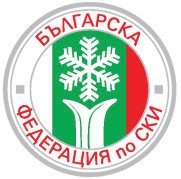 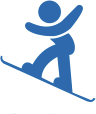 ПРОГРАМАСНОУБОРД	PSL	PGS	SBX	SS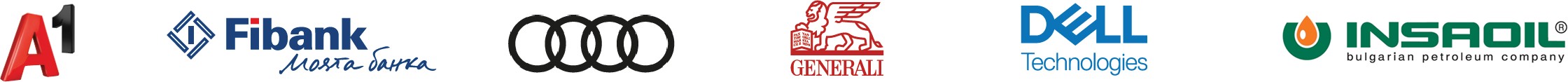 Дата:Място:Дисциплина:Отваряне на лифтовеОтваряне на лифтовеИнспекция на ЖуритоИнспекция на ЖуритоОтваряне на трасето за загрявка и официална тренировкаОтваряне на трасето за загрявка и официална тренировкаОтговорник на трасето на стартаОтговорник на трасето на стартаКВАЛИФИКАЦИИКВАЛИФИКАЦИИКВАЛИФИКАЦИИИнспекцияИнспекцияВреме за тренировкаВреме за тренировкаТреньори и фотографи по местаТреньори и фотографи по местаЗатваряне на трасето за всичкиЗатваряне на трасето за всичкиСтартиране на форлойферитеСтартиране на форлойферитеСтартСтартЖени:Мъже: :Стартов интервалСтартов интервалФИНАЛИФИНАЛИФИНАЛИИнспекцияИнспекцияТреньори и фотографи по местаТреньори и фотографи по местаЗатваряне на трасето за всичкиЗатваряне на трасето за всичкиСтартиране на форлойферитеСтартиране на форлойферитеСтартСтартСтартов интервалСтартов интервалОБЩИОБЩИОБЩИТехнически делегатТехнически делегатТрасьориТрасьориНаграждаванеНаграждаванеПресконференцияПресконференцияСледваща Техническа конференцияСледваща Техническа конференцияДруги:-----Други:-----Други:-----